dot. postępowania: 19/BL/KSIĄŻKI I MAPY/PN/15Na podstawie art. 92 ust. 1 ustawy z dnia 29 stycznia 2004 roku Prawo zamówień publicznych (Dz. U. z 2013 r. poz. 907, z późn. zm.) Zamawiający informuje o wyniku oceny ofert złożonych w postępowaniu o udzielenie zamówienia publicznego w trybie przetargu nieograniczonego na dostawę książek obcojęzycznych i polskojęzycznych oraz map i atlasów świata i Ukrainy dla księgozbioru prowadzonego w Urzędzie do Spraw Cudzoziemców 
w zakresie zadania częściowego nr 4.Zadanie częściowe nr 4 (Dostawa map składanych oraz atlasów dla księgozbioru prowadzonego w Urzędzie do Spraw Cudzoziemców, ul. Taborowa 33, 02-699 Warszawa)Za najkorzystniejszą uznano ofertę Nr 5 złożoną przez Wykonawcę:Centrala Handlu Zagranicznego ARS POLONA S.A.; 
ul. Obrońców 25; 
03-933 Warszawaoferującą wykonywanie przedmiotu zamówienia za cenę: 1 286,25 zł.Uzasadnienie wyboru:Oferta uznana za najkorzystniejszą jest jedyną ofertą złożoną w tym zadaniu częściowym. Spełnia wymagania Specyfikacji Istotnych Warunków Zamówienia oraz ustawy Pzp 
i w wyniku oceny, wg kryteriów oceny ofert uzyskała następującą liczbę punktów:2. Informacja o ofertach odrzuconych wraz z uzasadnieniem:W danym postępowaniu, w zakresie zadania częściowego nr 4, nie odrzucono żadnej oferty.3. Informacja o wykonawcach wykluczonych z postępowania wraz z uzasadnieniem:W danym postępowaniu, w zakresie zadania częściowego nr 4, nie wykluczono żadnego 
z Wykonawców.4. Informacja o terminie, po którego upływie umowa w sprawie zamówienia publicznego może być zawarta:Zgodnie z art. 94 ust. 2 pkt 1 lit a,  Zamawiający może zawrzeć umowę w sprawie zamówienia publicznego w terminie krótszym niż 5 dni od dnia przesłania zawiadomienia o wyborze najkorzystniejszej oferty.Zgodnie z art. 27 ust. 2 ustawy Pzp proszę o niezwłoczne potwierdzenie otrzymania niniejszego pisma na numer fax. + 48 22 627 06 80 lub adres e-mail: zamowienia.publiczne@udsc.gov.pl. 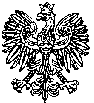          Warszawa, dnia 8 maja 2015 r.Dyrektor GeneralnyUrzędu do Spraw CudzoziemcówArkadiusz SzymańskiBLiPZ -260-2441/2015/ALNr ofertyNawa WykonawcyCena brutto (zł) ofertyLiczba pkt 
w kryterium „Cena”Liczba pkt 
w kryterium „termin realizacji przedmiotu zamówienia”RAZEM liczba punktów5Centrala Handlu Zagranicznego ARS POLONA S.A.; ul. Obrońców 25; 03-933 Warszawa1286,2595,005,00100,00